Centrul Internațional pentru EducațieSediul social: Targu-Jiu, Str. 16 Februarie, nr.8, bl. 8, ap.2, Judeţul GorjCod fiscal: 26491610Telefon: 0770 840 888E-mail: internationaleducenter.org@gmail.comWeb: www.internationaleducenter.orgAnexa III - Tipizat resursă educaționalăCYBERbullying-ul în școală – Resursă EducaționalăCategorie: Resurse EducationaleTitlul activității: COPACUL PRIETENIEIObiective: Construirea unui copac al prietenieiPrezentarea acestora în cadrul unui schimb de idei între elevi/Comunicarea și întrajutorarea elevilor prin activități desfășurate în grup.Nivel: primarMateriale didactice: laptop, carton, hârtie, lipici, foarfecă, carioci, creioane colorate, bețișoare, plante artificiale, palme din hartieDesfășurarea activității:  Elevii vor decupa dupa contur o palmă pe care vor scrie numele lor și numele persoanei căreia i-ar cere ajutorul la nevoie.Vizionează  https://www.youtube.com/watch?v=tVc12TvPBwE&t=27s Evaluarea activității: turul galeriei onlineSfaturi pentru profesori/facilitatori: Să ajute copiii să aleagă o persoana cu care ei discuta cu drag.Publicat de: BODEA IOANA - ADRIANANume și Prenume: BODEA IOANA - ADRIANADenumirea instituției, Clasa, Grupa: ȘCOALA GIMNAZIALĂ SÂNTANA, CLASA PREGĂTITOARE A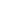 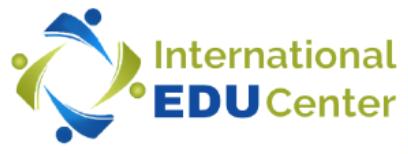 